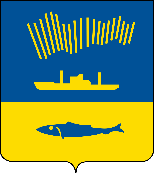 АДМИНИСТРАЦИЯ ГОРОДА МУРМАНСКАП О С Т А Н О В Л Е Н И Е 15.04.2022                                                                                                         № 929В целях актуализации адресного перечня многоквартирных домов, расположенных на территории муниципального образования город Мурманск и подлежащих включению в региональную программу капитального ремонта общего имущества в многоквартирных домах, расположенных на территории Мурманской области, на 2014-2043 годы, руководствуясь Жилищным кодексом Российской Федерации, Федеральным законом от 06.10.2003 № 131-ФЗ «Об общих принципах организации местного самоуправления в Российской Федерации», Законом Мурманской области от 24.06.2013 № 1631-01-ЗМО       «О региональной программе капитального ремонта общего имущества в многоквартирных домах, расположенных на территории Мурманской области», постановлением Правительства Мурманской области от 10.09.2020 № 626-ПП «Об обеспечении организации и своевременного проведения капитального ремонта общего имущества в многоквартирных домах, расположенных на территории Мурманской области», Уставом муниципального образования город Мурманск п о с т а н о в л я ю: 1. Внести в приложение к постановлению администрации города Мурманска от 20.08.2015 № 2280 «Об утверждении адресного перечня многоквартирных домов, расположенных на территории муниципального образования город Мурманск и подлежащих включению в региональную программу капитального ремонта общего имущества в многоквартирных домах, расположенных на территории Мурманской области, на 2014-2043 годы» (в ред. постановлений от 29.09.2015 № 2717, от 27.09.2015 № 2857,              от 31.07.2017 № 2481, от 26.07.2018 № 2297, от 17.10.2018 № 3614, от 21.03.2019 № 1023, от 11.07.2019 № 2326, от 07.11.2019 № 3683, от 27.12.2019 № 4382,       от 07.04.2020 № 929, от 15.07.2020 № 1618, от 17.12.2020 № 2947, от 27.04.2021 № 1129, от 06.05.2021 № 1195, от 07.06.2021 № 1544, от 16.09.2021 № 2359,          от 14.10.2021 № 2597, от 22.11.2021 № 2968, от 30.11.2021 № 3053, от 21.02.2022 № 432) следующие изменения:- исключить строки №№ 183, 478, 580, 661, 1900, 1922, 1923, изменив последующую нумерацию строк.2. Отделу информационно-технического обеспечения и защиты информации администрации города Мурманска (Кузьмин А.Н.) разместить настоящее постановление на официальном сайте администрации города Мурманска в сети Интернет.3. Редакции газеты «Вечерний Мурманск» (Хабаров В.А.) опубликовать настоящее постановление.4. Настоящее постановление вступает в силу со дня подписания.5. Контроль за выполнением настоящего постановления возложить на первого заместителя главы администрации города Мурманска Доцник В.А.Глава администрации города Мурманска                                                                         Ю.В. Сердечкин